MA DIRECTION M’IMPOSE UNE FORMATION…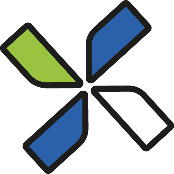 Établissement : Date : (où vous êtes avisés que vous aurez une formation choisie par la direction)
FORMATION : Date de la formation : Avez-vous CLAIREMENT invoqué votre refus ? Sinon, nous vous invitons à envoyer par courriel ceci à votre direction :**Veuillez nous envoyer toutes traces écrites qui démontrent que votre direction vous oblige à suivre cette formation**Enseignante(s) et enseignant(s) concerné(s) : 